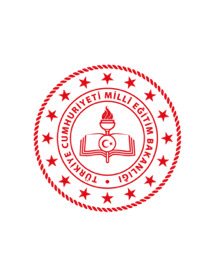 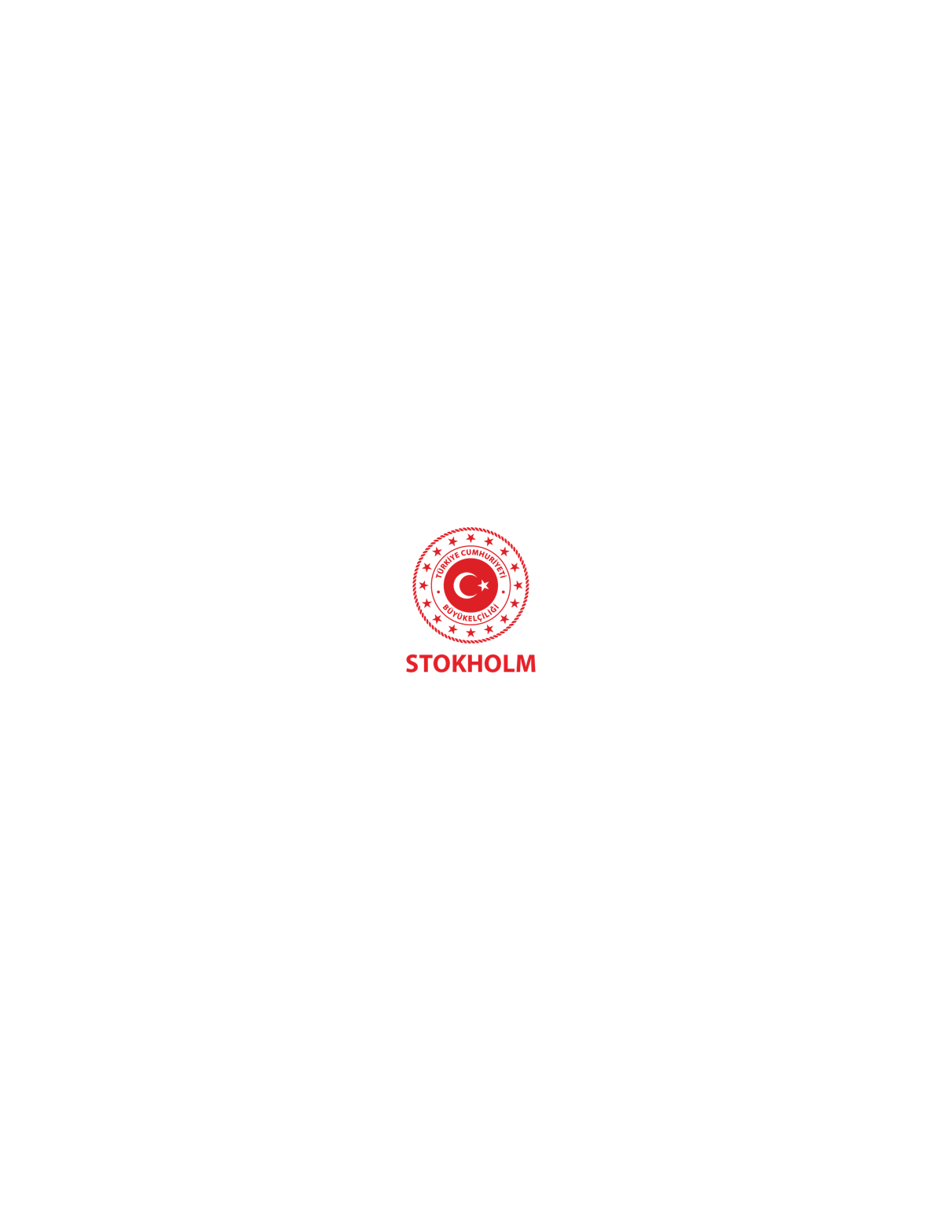 T.C. STOKHOLM BÜYÜKELÇİLİĞİEĞİTİM MÜŞAVİRLİĞİİstiklâl Marşı ve 18 Mart Çanakkale ZaferiPOSTER TASARIMI ve SUNUMU YARIŞMASIVELİ İZİN VE AÇIK RIZA ONAY BELGESİAşağıda bilgileri bulunan ve velisi/vasisi bulunduğum öğrencinin T.C. Stokholm Büyükelçiliği Eğitim Müşavirliği tarafından düzenlenen İstiklâl Marşı ve 18 Mart Çanakkale Zaferi Poster Tasarımı ve Sunumu Yarışması’na, göndermiş olduğu eser ile katılımına izin veriyorum. Katılım sağlanan eserin adı geçen öğrenciye ait olduğunu, eserin daha önce hiçbir mecrada yayımlanmadığını, hiçbir yarışmada derece, ödül vb. kazanmadığını ve herhangi bir yarışma kapsamında sergilenmediğini, T.C. Stokholm Büyükelçiliği Eğitim Müşavirliğince ve Millî Eğitim Bakanlığınca her türlü yayın organında süresiz yayınlanabileceğini, yapacağı çalışmalarda kullanılabileceğini, tüm yayın ve telif haklarını T.C. Stokholm Büyükelçiliği Eğitim Müşavirliğine ve Millî Eğitim Bakanlığına karşılıksız, koşulsuz ve süresiz olarak devrettiğimi kabul, taahhüt ve beyan ederim. 6698 sayılı Kişisel Verilerin Korunması Kanunu kapsamında T.C. Stokholm Büyükelçiliği Eğitim Müşavirliği tarafından düzenlenen İstiklâl Marşı ve 18 Mart Çanakkale Zaferi Poster Tasarımı ve Sunumu Yarışması’na ilişkin tarafıma gerekli bilgilendirme yapılmıştır. Öğrencimin eserinin ve kişisel verilerinin katılım sağladığımız yarışmaya ilişkin faaliyet/etkinliklerin kamuoyu ile paylaşımı ve tanıtımı amacıyla, Millî Eğitim Bakanlığının merkez ve yurt dışı teşkilatı resmî internet siteleri ile sosyal medya hesaplarında ve tüm dijital mecralarında paylaşılmasına onay verdiğimi kabul, taahhüt ve beyan ederim.Öğrencinin Adı Soyadı:Öğrencinin Doğum Tarihi:Okulunun Adı:Sınıfı:Veli Telefonu:Veli e-Posta Adresi: Adres: …../…../2024Velisinin/VasisininAdı Soyadı:TC Kimlik No:İmzası: